25η ΠΡΟΣΚΛΗΣΗ ΣΥΓΚΛΗΣΗΣ ΟΙΚΟΝΟΜΙΚΗΣ ΕΠΙΤΡΟΠΗΣΚαλείστε να προσέλθετε σε τακτική συνεδρίαση της Οικονομικής Επιτροπής που θα διεξαχθεί στο Δημοτικό Κατάστημα την 16η του μηνός Ιουνίου έτους 2023, ημέρα Παρασκευή και ώρα 12:00, για την συζήτηση και λήψη αποφάσεων στα παρακάτω θέματα της ημερήσιας διάταξης, σύμφωνα με τις σχετικές διατάξεις του άρθρου 75 Ν.3852/10, όπως αντικαταστάθηκε από το άρθρο 77 του Ν.4555/18 και ισχύει :1. Εξειδίκευση πίστωσης για την κάλυψη της δαπάνης που αφορά στην χορήγηση χρηματικού βοηθήματος σε οικονομικά αδύνατους δημότες, σύμφωνα με τις υπ’ αριθμ. 280/2022 & 312/2022 αποφάσεις Δημοτικού Συμβουλίου Τρικκαίων.2. Εξειδίκευση πίστωσης για τις ανάγκες της διενέργειας εκδήλωσης του ΚΔΑΠ ΜΕΑ ΗΦΑΙΣΤΟΣ Α΄& Β΄ΒΑΡΔΙΑ  του Δήμου Τρικκαίων.3. Εξειδίκευση πίστωσης για τις ανάγκες της διενέργειας θεατρικής παράστασης του ΚΔΑΠ ΦΡΟΥΡΙΟ  του Δήμου Τρικκαίων.4. Εξειδίκευση πίστωσης για τις γιορτές λήξης σχολικού έτους 2022-2023 στον Α’ Βρεφονηπιακό Σταθμό και στον Ζ’ Παιδικό Σταθμό του δήμου Τρικκαίων.5. Εξειδίκευση πίστωσης για επιστροφή ποσού επιχορήγησης  του Ευρωπαϊκού Προγράμματος Smart Spaces Safety and Security for AllCities(S4AllCities), ως αχρεωστήτως εισπραχθέν.6. Εξειδίκευση  πίστωσης  για  χορήγηση νέας  παροχής  ΦΟΠ  ισχύος 15 kVA για σύνδεση στο δίκτυο μέσης/χαμηλής τάσης  της  εγκατάστασης  στην  οδό  Φλαμουλίου  του Δήμου  Τρικκαίων.7. Ορισμός υπολόγου για την έκδοση εντάλματος προπληρωμής για τη σύνδεση στο δίκτυο χαμηλής τάσης δημοτικού φωτισμού, καθώς και εντάλματος προπληρωμής για πληρωμή τραπεζικών εξόδων .8. Ορισμός υπολόγου έκδοσης χρηματικού εντάλματος προπληρωμής.9. Έγκριση απόδοσης λογαριασμού χρηματικού εντάλματος προπληρωμής και απαλλαγή της υπολόγου υπαλλήλου Πλιάτσικα Μαρίας-Ξένιας.10. Έγκριση του πρακτικού φανερής πλειοδοτικής επαναληπτικής  δημοπρασίας για την  εκμίσθωση  του δικαιώματος υλοτόμησης και απολήψεως των λημμάτων των συστάδων 3β- 4α- 4γ- 7β -10β του Δημοτικού-Διακατεχόμενου δάσους Αγρελιάς-Κουμαριάς, διαχειριστικού έτους 2023.11. Έγκριση του πρακτικού  επαναληπτικής φανερής πλειοδοτικής δημοπρασίας για την  εκμίσθωση  του     δημοτικού ακινήτου-γραφείου τελετών επιφάνειας 120 τ.μ, που βρίσκεται στην οδό Ικαρίας της Κοινότητας Τρικκαίων.12. Έγκριση δικαιολογητικών δαπανών της πάγιας προκαταβολής των Προέδρων των Κοινοτήτων.13. Έγκριση τεχνικών προδιαγραφών –  καθορισμός όρων διακήρυξης ανοικτής ηλεκτρονικής διαδικασίας άνω των ορίων για την προμήθεια υλικών καθαριότητας του Δήμου Τρικκαίων και των Νομικών του Προσώπων ετών 2023 - 2024 συνολικού προϋπολογισμού 438.818,94 € συμπεριλαμβανομένου του ΦΠΑ.14. Έγκριση τεχνικών προδιαγραφών –  καθορισμός όρων διακήρυξης ανοικτής ηλεκτρονικής διαδικασίας άνω των ορίων για την προμήθεια ηλεκτρικού ρεύματος  και φυσικού αερίου του Δήμου Τρικκαίων και Νομικών του Προσώπων.15. Έγκριση διενέργειας ανοικτής ηλεκτρονικής διαγωνιστικής διαδικασίας άνω των ορίων σύναψης συμφωνίας-πλαισίου – έγκριση τεχνικών προδιαγραφών - καθορισμός όρων συμφωνίας πλαισίου για το έργο:  «ΔΗΜΟΣ ΤΡΙΚΚΑΙΩΝ – Υποέργο 1 – Ελληνικές Έξυπνες Πόλεις: Επενδύσεις σε υποδομές και συστήματα SSC για ένα βιώσιμο & πράσινο αστικό μέλλον», προϋπ/σμού δαπάνης  6.930.000,00 €, συμπεριλαμβανομένου του ΦΠΑ.16. Έγκριση Πρακτικού  1  της Επιτροπής διενέργειας του ανοιχτού ηλεκτρονικού  διαγωνισμού επιλογής αναδόχου για την κατασκευή του έργου : «ΕΝΕΡΓΕΙΑΚΗ ΑΝΑΒΑΘΜΙΣΗ ΚΑΙ ΕΞΟΙΚΟΝΟΜΗΣΗ ΕΝΕΡΓΕΙΕΑΣ ΜΕ ΑΞΙΟΠΟΙΗΣΗΣ ΑΝΑΝΕΩΣΙΜΩΝ ΠΗΓΩΝ ΕΝΕΡΓΕΙΑΣ ΣΤΟ ΚΛΕΙΣΤΟ ΓΥΜΝΑΣΤΗΡΙΟ ΕΠΙ ΤΗΣ ΟΔΟΥ ΚΑΤΣΙΜΗΔΟΥ ΤΟΥ ΔΗΜΟΥ ΤΡΙΚΚΑΙΩΝ ΥΠΟΕΡΓΟ 2: ΕΝΕΡΓΕΙΑΚΗ ΑΝΑΒΑΘΜΙΣΗ ΚΑΙ ΕΞΟΙΚΟΝΟΜΗΣΗ ΕΝΕΡΓΕΙΑΣ ΜΕ ΑΞΙΟΠΟΙΗΣΗ ΑΝΑΝΕΩΣΙΜΩΝ ΠΗΓΩΝ ΕΝΕΡΓΕΙΑΣ ΣΤΟ ΚΛΕΙΣΤΟ ΓΥΜΝΑΣΤΗΡΙΟ ΕΠΙ ΤΗΣ ΟΔΟΥ ΚΑΤΣΙΜΗΔΟΥ ΤΟΥ ΔΗΜΟΥ ΤΡΙΚΚΑΙΩΝ» .17. Έγκριση Πρακτικού  3 της Επιτροπής διενέργειας του ανοιχτού ηλεκτρονικού  διαγωνισμού επιλογής αναδόχου για την κατασκευή του έργου:  «ΑΝΟΙΚΤΟ ΚΕΝΤΡΟ ΕΜΠΟΡΙΟΥ  ΥΠΟΕΡΓΟ7: ΕΡΓΑΣΙΕΣ ΠΡΟΣΒΑΣΙΜΟΤΗΤΑΣ ΑΜΕΑ ΣΤΟ ΙΣΤΟΡΙΚΟ ΕΜΠΟΡΙΚΟ ΚΕΝΤΡΟ ΤΗΣ ΠΟΛΗΣ ΤΩΝ ΤΡΙΚΑΛΩΝ» .18. Μη άσκηση ανακοπής κατά της αριθμ. Α209/2023 απόφασης του Μονομελούς Διοικητικού Εφετείου Λάρισας της ΑΕ με την επωνυμία «Δ. ΚΑΝΝΑΒΟΣ- Κ. ΣΙΑΜΠΑΡΙΝΑΣ & ΣΥΝΕΡΓΑΤΕΣ ΑΝΩΝΥΜΗ ΕΤΑΙΡΕΙΑ», με τον διακριτικό τίτλο «INFOTERRA AE”.Πίνακας Αποδεκτών	ΚΟΙΝΟΠΟΙΗΣΗ	ΤΑΚΤΙΚΑ ΜΕΛΗ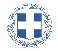 ΕΛΛΗΝΙΚΗ ΔΗΜΟΚΡΑΤΙΑ
ΝΟΜΟΣ ΤΡΙΚΑΛΩΝΔΗΜΟΣ ΤΡΙΚΚΑΙΩΝΔ/ΝΣΗ ΔΙΟΙΚΗΤΙΚΩΝ ΥΠΗΡΕΣΙΩΝΤΜΗΜΑ ΔΙΟΙΚΗΤΙΚΗΣ ΥΠΟΣΤΗΡΙΞΗΣΓραμματεία Οικονομικής ΕπιτροπήςΤρίκαλα, 9 Ιουνίου 2023
Αριθ. Πρωτ. : 29109ΠΡΟΣ :  1.Τα μέλη της ΟικονομικήςΕπιτροπής (Πίνακας Αποδεκτών)(σε περίπτωση κωλύματος παρακαλείσθε να ενημερώσετε τον αναπληρωτή σας).Η Πρόεδρος της Οικονομικής ΕπιτροπήςΣοφία ΑλεστάΑντιδήμαρχος Βαβύλης Στέφανος Σακκάς Νικόλαος Λάππας Μιχαήλ Λεβέντη-Καρά Ευθυμία Κωτούλας Ιωάννης Λασπάς Αχιλλεύς Ζιώγας ΓεώργιοςΚαϊκης ΓεώργιοςΔήμαρχος & μέλη Εκτελεστικής ΕπιτροπήςΓενικός Γραμματέας  Δ.ΤρικκαίωνΑναπληρωματικά μέλη Ο.Ε. 